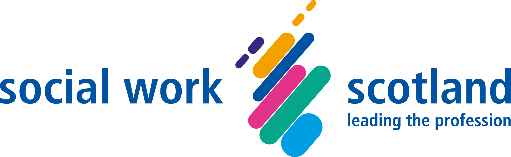 Adult Social Work – Policy and Practice LeadApplication FormPersonal DetailsRight to work in the UKReferees (please provide details for two work or education related referees)Education and QualificationsPlease give details of education and qualifications which you consider relevant to this applicationProfessional development - courses and relevant trainingPlease give details of any courses and/or training you have undertaken which you consider relevant to this application, whether or not it led to a qualification.Employment HistoryPlease complete chronologically, with the most recent first.Information on core skills / competenciesThere are a number of core skills and competencies required to undertake this role.  The following section of the application form is designed to give you an opportunity to evidence how / why you hold these skills and/or competencies. The answers you give in this section will be used by the selection panel to determine whether you should be shortlisted for interview. Therefore, please consider your responses carefully and give specific examples where requested. You should not write more than 400 words for each answer.Additional Information(8.1) Membership of relevant professional bodies(8.2) Social Work Registration(8.3) Secondment (8.4) DisabilityDeclarationPlease return your completed application form marked Private and Confidential to:admin@socialworkscotland.orgIf you have any questions about the application, please contact Corinne Groeneveldt on 0131 281 0853 or admin@socialworkscotland.orgFirst Name:Last Name:Address: Address: Telephone number(s):Telephone number(s):Email Address: Email Address: Do you have the right to work in the UK?       Yes  /   No [please delete as appropriate]If you are a British citizen you automatically have the right to work in the UK. If you are a Swiss citizen, or a citizen of a European Economic Area (EEA) country (see below), and were working in the UK before 31st December 2020 then you are still eligible to work in the UK (Restrictions apply to nationals of some EEA countries, including Romania, Croatia and Bulgaria.) However, you will need to have applied for settled status in the UK before 30th June in order to avoid any potential issues when it comes to your employment.EEA countries: Austria, Belgium, Bulgaria, Croatia, Cyprus, Czech Republic, Denmark, Estonia, Finland, France, Germany, Greece, Hungary, Iceland, Ireland, Italy, Latvia, Liechtenstein, Lithuania, Luxembourg, Malta, Netherlands, Norway, Poland, Portugal, Romania, Slovakia, Slovenia, Spain, Sweden and the UK.For citizens of other countries, you must have a valid visa, work permit or other relevant documentation before taking up employment in the UK. In all circumstances, before a formal offer of employment is made Social Work Scotland will request to see original documents confirming your right to work in the UK. Name: Organisation: Position: How do you know them:Email Address:Contact Tel No: Address:Address:Name: Organisation: Position: How do you know them:Email Address:Contact Tel No:Address:Address:Do you give permission for Social Work Scotland to contact references prior to interview?Yes  /   No [please delete as appropriate]Please note that Social Work Scotland will always contact references before a formal offer of employment is made. InstitutionCourse Title(s)Qualification / ResultCourse Title(s)Qualification or ResultYour current or most recent employment, voluntary work or work experienceYour current or most recent employment, voluntary work or work experienceYour current or most recent employment, voluntary work or work experienceYour current or most recent employment, voluntary work or work experiencePost Title: Post Title: Post Title: Post Title: Name of Employer: Name of Employer: Name of Employer: Name of Employer: Dates Employed:Dates Employed:Salary on Leaving:Notice Required:FromToSalary on Leaving:Notice Required:Employers Address:Employers Address:Employers Address:Employers Address:Reason for leaving/wishing to leave:Reason for leaving/wishing to leave:Reason for leaving/wishing to leave:Reason for leaving/wishing to leave:Please summarise your main duties and responsibilities in this role:Please summarise your main duties and responsibilities in this role:Please summarise your main duties and responsibilities in this role:Please summarise your main duties and responsibilities in this role:Previous employment, voluntary work or work experiencePrevious employment, voluntary work or work experiencePrevious employment, voluntary work or work experiencePrevious employment, voluntary work or work experiencePost Title:Post Title:Post Title:Post Title:Name and Address of Employer:Name and Address of Employer:Name and Address of Employer:Name and Address of Employer:Dates Employed:Dates Employed:Salary on Leaving:Reason for Leaving:FromToSalary on Leaving:Reason for Leaving:Please outline the main duties and responsibilities of the role:Please outline the main duties and responsibilities of the role:Please outline the main duties and responsibilities of the role:Please outline the main duties and responsibilities of the role:Previous employment, voluntary work or work experiencePrevious employment, voluntary work or work experiencePrevious employment, voluntary work or work experiencePrevious employment, voluntary work or work experiencePost Title:Post Title:Post Title:Post Title:Name and Address of Employer:Name and Address of Employer:Name and Address of Employer:Name and Address of Employer:Dates Employed:Dates Employed:Salary on Leaving:Reason for Leaving:FromToSalary on Leaving:Reason for Leaving:Please outline the main duties and responsibilities of the role:Please outline the main duties and responsibilities of the role:Please outline the main duties and responsibilities of the role:Please outline the main duties and responsibilities of the role:Previous employment, voluntary work or work experiencePrevious employment, voluntary work or work experiencePrevious employment, voluntary work or work experiencePrevious employment, voluntary work or work experiencePost Title:Post Title:Post Title:Post Title:Name and Address of Employer:Name and Address of Employer:Name and Address of Employer:Name and Address of Employer:Dates Employed:Dates Employed:Salary on Leaving:Reason for Leaving:FromToSalary on Leaving:Reason for Leaving:Please outline the main duties and responsibilities of the role:Please outline the main duties and responsibilities of the role:Please outline the main duties and responsibilities of the role:Please outline the main duties and responsibilities of the role:Any other detail on past employment, voluntary work or work experience which you’d like to highlight:Broad but nuanced understanding of contemporary social work and social policy issues, across national, local and practice levels.Please briefly set out here your thoughts on the key issues and developments facing adult social work today, and how the profession should respond.   Demonstrable experience in leading change at a senior level, influencing colleagues and partners to achieve specific outcomes.   Please provide one or more examples which best demonstrate the above.High-quality spoken and written communication skills, able to synthesise varied information (including research and statistics) to construct coherent, evidence-based positions.    Provide one or more examples which best demonstrate the above; if you have undertaken relevant activity at the national level do please let us know here. Professional BodyDate JoinedGrade of MembershipAre you a qualified social worker, registered with the Scottish Social Services Council (or other country regulator):  Yes  / No   [delete as appropriate]This post is available as a secondment. Please state here if you hope to explore taking up this post on a secondment basis. Yes     /      NoDo you consider yourself to be a person with a disability?Yes  / No   [delete as appropriate]If you have answered yes, and you have demonstrated on the application form that you meet the skills, experience and other attributes for the post, then you will be guaranteed an initial interview for the role. Data Protection StatementThe information provided by you on this form, and any supplementary forms / correspondence, will be used to assist with the process of recruiting. We keep completed application forms for 3 months, after which all information and correspondence will be deleted. If you are successful in your application, information provided may used for HR records and payroll purposes. By signing the declaration below, it is understood that you consent to the use of your personal information for the above purposes and in manner described.I confirm that the information given on this application form and on any additional sheets submitted is, to the best of my knowledge, correct.Signature:                                                                                         Date: